16.04.2024ЗАВТРАК(1-4; 5-9;10-11 классы)Запеканка из печени с рисомСоус сметанныйСалат из св. помидорЧай с сахаром и лимономХлеб ржано-пшеничныйЗАВТРАК 2Плоды свежие (Апельсин)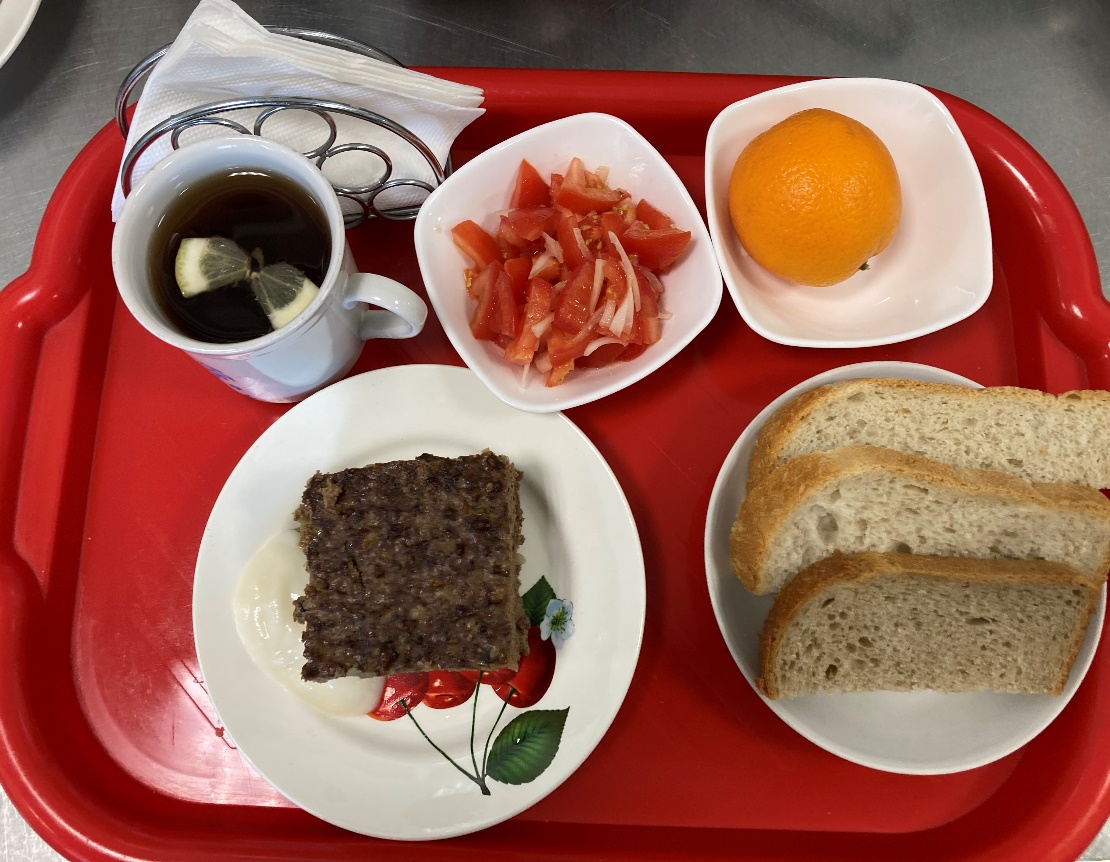 Обед(1-4; 5-9;10-11 классы)Салат из свеклы с яблокамиСуп картофельный с бобовымиРагу овощное с мясомКомпот из черносливХлеб пшенично-ржаной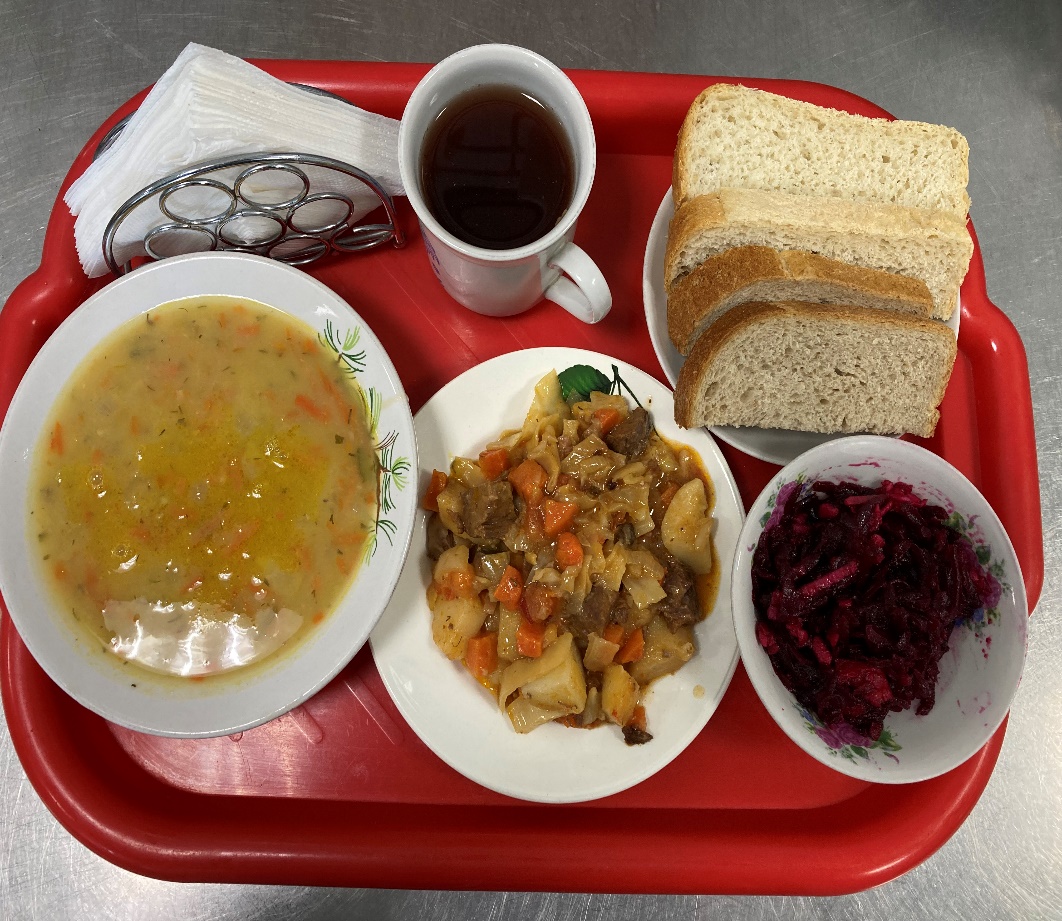 